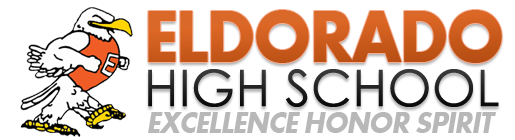 EHS Orchestra Booster

April 8, 2015 Minutes
7:00pm @ EHS Orchestra RoomMeeting called to order at 7:06pm.
Attendance:  Liz Ziegler, Ruth Striegel, Tami Baker, and Paco Estrada.
End-of-the-Year banquet – Friday, May 1We selected the following for the menu:  green salad, red chile beef enchiladas, chicken scaloppini, and pasta primavera.  Liz will ask Jeannette to make a cake for dessert.  Liz will ask that lemonade be added to the menu.We have decided not to use the block of rooms at our special rate.Our cost is $16 per plate; we will charge $20 per ticket to cover the room, decorations, etc.Liz presented the flyer/RSVP.  We edited to clarify and for content.  Liz will fix and help Ruth get it distributed by Friday.  Deadline is 4/21/15.Ruth and the seniors went through our old decorations and chose to have a “classy” theme.  They will be given a budget to go shopping for table centerpieces.  We have clear cups with colored glass marbles inside.  We could print photos to put on floral picks to stick out of the cups.  Confetti would be nice.The seniors are making paper roses as awards for all of the orchestra kids.  This is their top priority.Ruth has asked the seniors for life photos for the slideshow.  Ideally one of the seniors would put together this slideshow.We need to collect photos from everyone for a general slideshow.  Ruth can use iPhoto to make it.The hotel provides a screen for a nominal fee and Ruth has a projector for the slideshows.  The hotel will also provide a mic and a podium.Liz will ask Kathy to help her collect the RSVPs (money and meal orders) and tally them.Ruth will ask four historians to take more pictures during class.Paco will provide background music; he has all of the equipment.Paco will MC the event.  Ruth will write the order for the evening (slideshow, lettering awards, fun awards, senior gifts, etc).Liz will ask Jeannette how to replicate last year’s senior gifts of shadow boxes.We would like to provide a photo opp for people to use their own cell phones to take pictures.  We can hang scrunched plastic tablecloths and provide props.  Paco will gather props.  We have a giant plastic treble clef in the closet.  Balloons are needed.Ruth and Mary have the document of responsibilities and the form that we submitted for the 501c3.  We are done!Ongoing:  Ruth will talk to Michael Mauldin about commissioning a piece.We don’t have any senior parents on the board so we all will continue volunteering next year.Next meeting:  Wednesday, 5/13/15, 7pmMeeting adjourned 8:20pm.